Summer Term 2021 Newsletter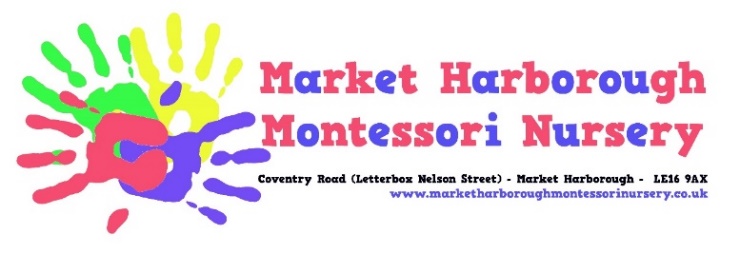 Dear Parent/carers,As we prepare to say goodbye to children and families leaving us to go to school, we would like to say a huge thank you to all of you, our community, for the support you have given us during this academic year. We have all faced many challenges and have had to overcome many hurdles to get to where we are; we will all take some time to rest and reflect over the summer break and return in September refreshed and ready for the next academic year.Upcoming eventsTerm dates 2021Term dates 2021/22
What we’ve been up to this academic year in our topic workIn September       We thought about ourselves, our families, our friends and our communities and our feelingsIn OctoberWe thought about the differences between people and what makes us unique.We explored the season of Autumn and fireworks and fire safety.In NovemberWe started to learn about festivals and celebrations, birthday celebrations, Diwali, Hanukkah and Christmas. We explored the dropping of temperatures as we approached the season of winter and explored hot/cold.In DecemberWe thought more about preparing for Christmas and the children explored the nativity story, the children learnt some Christmas carols.In JanuaryWe learnt about some of the people who help us and the jobs some people do-  we looked at doctors, police officers, firefighters and engineers. The children built some amazing bridges and machines using different materials!In FebruaryWe explored different forms of transport, continuing the work with the bridges and machines theme and then looked at different fruits and vegetables that were transported to the shops to buy and those that the children had at home.In March We explored farms and baby animals, foods that animals and people need to grow and how babies grow into adults. We then began to look at how plants grow and asked children to look for signs of Spring. Through discussions with children about what they would like to find out more about, we went onto find out about our natural world after the Easter break.In AprilWe planted beans; found out about the wind and made windmills; sun and made sun dials; and explored shadows, rainbows and volcanoes and rocks. The children painted beautiful rainbows whilst exploring colour mixing, we played with the parachute in the wind, made volcanoes out of clay and used different materials for the magma and lava. In MayWe explored different parts of flowers and trees and played a lot in the rain; it was a very wet month! The children splashed in puddles, listened to the sounds of rain; created fabulous rainy-day pictures and a rainy day poem. Topic Planning for the Summer Term 2
The children will be finishing the summer term with a topic on the rainforest and what we as individuals can do to ensure the sustainability of our world.
Pre half term, the children at nursery had a lot of fun playing in the rain, splashing in puddles, listening to the sounds of the raindrops etc. They constructed a poem about rain and drew amazing rainy day pictures.We are taking the rain theme forward to begin to learn about the rainforests, helping children to think about the wider world and the impact that we all have on our planet. 

Please read the letter from our learning partner – Earth cubs.  You will be able to download an app so that you and your child can take part in fun activities to help your family learn more about rainforests, our environment and the sustainability of our planet.

 Please let us know how you get on with the app, and what activities your child enjoyed by recording an observation on Tapestry.Please remember to keep your child safe online. For advice, see the link on the homepage of our website ‘Children’s internet safety advice’.
Our nursery is currently reflecting on what we can do to play our part in the attainment of the United Nations Sustainable Development Goals The UN goals were adopted by 193 countries in 2015, the SDGs emerged from the most inclusive and comprehensive negotiations in UN history and have inspired people from across sectors, geographies, and cultures. Achieving the goals by 2030 will require heroic and imaginative effort, determination to learn about what works, and agility to adapt to new information and changing trends.We encourage all families to join with us in reflecting on, and working towards, the 17 United Nations Sustainable Development Goals (SDGs) - the world’s shared plan to end extreme poverty, reduce inequality, and protect the planet by 2030.  https://unfoundation.org/
If you would like to join a working group and help us develop a plan please let us know. Even if you are leaving us at the end of this academic year if you would like to be involved you would be very welcome. 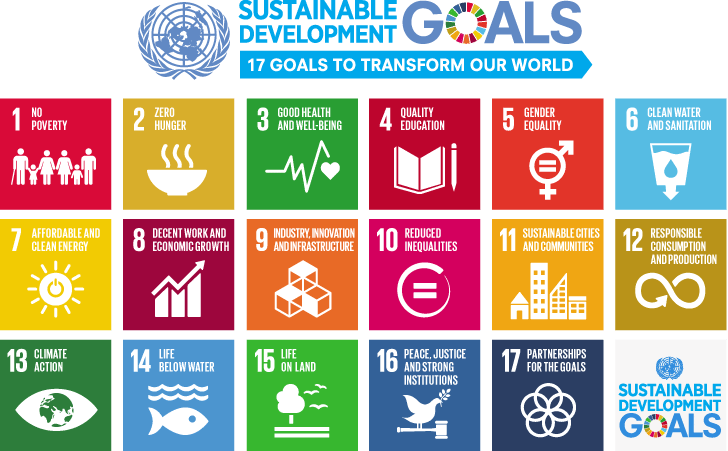 Transition to school – how to support your child and prepare them for school
 Familiarising yourself with the schoolFind out about your child’s school:Is there a new principal/Head?Who are your child’s teachers?What is the curriculum at the school?What tests will your child have to do?       Be positive about schoolTalk to your child about school - which school they are going to, who their teacher will be what they will need to wear make sure that they attend the transition sessions of their new school, ask them if they are worried about anything to do with school before, during and after the transition dates. If you or your child have any worries about school please come and see us.Visit the school website with your child to find out more about the school
Get your child into the back-to-school routine.If your child is still having a daytime nap, you should now be trying to wean them off, and giving them an earlier bedtime. Make sure your child has developed a good regular sleep routine so that they are not tired when they go to school; children need plenty of sleep to ensure that they are able to learn. About three weeks before school starts, have your child go to bed 15 minutes earlier at night and get up 15 minutes earlier in the morning.  When school is 2 weeks away, have your child go to bed 30 minutes earlier at night and get up 30 minutes earlier in the morningWhen your child is about to start school in a week, have him/her go to bed an hour earlier at night and get up an hour earlier in the morningTeach personal preparation skills before school returnsIf you’re not already doing this, have your child lay out her/his clothes before going to bed, this will help your child to get organised and be prepared in case she/he (or you) are running late in the morning.Ensure that your child is independent with the toileting routine: can go to the toilet themselves, are able to wipe themselves, flush the toilet and then wash their hands properly.Ensure your child has a good breakfast in the morning, if children are hungry this will affect their concentration and moodEncourage your child to become independent with dressing themselves, as they will need to do this when they do PEEncourage your child to use a knife and fork when they are eating a meal in preparation for having school dinners. Encourage your child to eat different fruits/vegetables, children will be encouraged to have fruits at snack time in school and fruits/vegetables at lunch.Give your child lots of opportunities to practise fine motor skills e.g., pegging, spooning, opening and closing bottles, practising buttons/zips on coats and other clothes.
Activities to do with your child over the summerPlay school‘Play’ school with your child. It should be in a room without distractions (i.e., no TV or video games). Have an area that your child can choose from 2/3 activities e.g., put out a puzzle, some drawing paper and crayons, construction activity. Ask your child what they would like to play with and encourage them to complete the activity they have chosen.Set up a role play area and encourage your child to tell you what you need for e.g., camping. Encourage your child to lead the play and interact with your child, ask questions, and extend their play. Daily book timeLook at picture books with your child and encourage them to talk about what is happening in the picture. Read a story to your child, ask them about the story you’ve read.
Play counting gamesPlay games which involve counting and encourage your child to count out quantities e.g., 4 knives and forks when laying the table for dinner, counting the steps up to bed, do some cooking with your child and go shopping for the ingredients.
Play listening gamese.g., go for a walk in the park what can you hear? make quiet/loud sounds with pots/pans, make sounds with different things, can your child guess what you are using to make the sound?Play games using phonic sounds e.g., put 2/3 objects on a tray staring with different phonic sounds cup, peg, sock. Can you give me something that begins with the sound ‘c’, the sound ‘p’ and the sound ‘s’? Turn the game into a memory game, cover the items with a tea towel, what is under the tea towel?
Play turn taking/sharing gamese.g., games involving a dice, obstacle courses, construction, role play
Peaceful timesEncourage your child to have times when they can sit quietly and look at the beauty of nature or listen to a piece of music to help them develop mindfulness.Put a mat on the ground in the park or garden and ask your child to lay down and look up/close their eyes and listen to the sounds of nature.Time to be!Allow children time to ‘be’ - Children need to experience ‘boredom’ and not always be directed, or have activities put in front of them. Boredom allows children to ‘think’ and ‘be’. It allows them to create games and activities for themselves. They will learn to develop problem solving and be independent.Mon 12 AprilStart of Term - Nursery opensMon 3 May  Bank Holiday31 May to 4 JuneHalf Term		Fri 9 JulyEnd of Term - Nursery closes for Summer Autumn Term 2021Autumn Term 2021Tuesday 31st AugustNursery opens18 to 22 OctoberHalf TermFriday 17th DecemberEnd of Term - School closes for ChristmasSpring Term 2022Spring Term 2022Wed 5 JanuaryStart of Term - School opens14 to 18 FebruaryHalf TermFri 8 AprilEnd of Term - School closes for EasterSummer Term 2022Summer Term 2022Mon 25 AprilStart of Term - School opensMon 2 MayMay Day Bank Holiday30 May to 3 JuneHalf TermFri 8 JulyEnd of Term - School closes for Summer